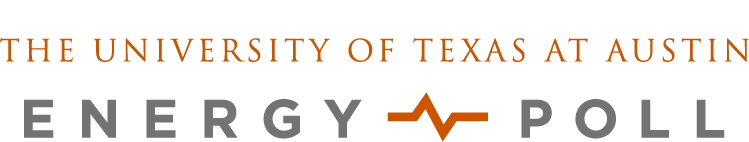 

TOPLINE – WAVE 8, MARCH 2015*unless otherwise notedNote: All findings are based on weighted dataAre you…Into which of the following age groups do you fall?Do you consider yourself to be of Hispanic, Latino or Spanish origin?  What is your racial or ethnic heritage? Which of the following income groups includes your TOTAL FAMILY INCOME in [XXXX] before taxes?D7.  	What is the last grade of school you completed?D9.      Generally speaking, which of the following best describes your political affiliation? D11.    Where is it most important for the U.S. government to spend your tax dollars, and separately, where is it least important?   (W1: If you were in charge of the US budget, in which of the following areas are you most likely to put more money and, separately, where are you the least likely to put more money?) Ranked by % in Wave 8      =Change in ranking                   Ranked by % in Wave 8      I. Consumer INVOLVEMENT Energy IndexQ125a. Compared to others you know, how interested are you in energy issues?Q125b. In general, how important are energy issues to you?Q125c. Overall, how relevant are energy issues to you? Q125d. How often do people ask you for advice or information on energy issues? Q125e. In general, how involving are energy issues for you? Q125f. Overall, how exciting do you find energy issues? Q125g.  In general, how valuable is information on energy issues to you? Q125h. How often do you give people advice or information on energy issues? II. OptimismWhen it comes to dealing with energy issues that face our nation, do you think things are headed in…?Q101. How would you describe energy prices today for each of the following? 	Don’t Know responses have been removed from these results. Bases as shown.Q102. Now looking ahead, do you expect that 6 months from today, the price for each of the following will…?	Don’t Know responses have been removed from these results. Bases as shown.Q103. Now thinking about the next 12 months, do you think that the portion of your household budget spent on energy will…?Q104. Next, we would like for you to think about the impact that U.S. energy production and consumption has on the environment. In the next 12 months, do you think that U.S. energy-related activities will result in…?    Q105. Looking ahead over the next five years or so, how do you think U.S. energy policy will affect your clean energy choices (W2, W3: choices for more affordable and clean energy)?III. Satisfaction Please indicate how satisfied you are with the job that each of the following is doing to address the energy issues that are most important to you.  (Scale: 1 = Extremely dissatisfied, 5 = Extremely satisfied)Ranked by % within each group in Wave 8    =Change in rankingRanked by % within each group in Wave 8    =Change in rankingIV. TRACKING QUESTIONSKNOWLEDGE AND INTEREST  Over the past 3 months, approximately how frequently have you read, seen or heard anything in particular about energy issues such as electricity costs, government policy, environmental crises or alternative energy sources? Q122. Compared to most people you know, how knowledgeable are you about how energy is produced, delivered and used? Q123. How likely are you to seek more information about each of the following in the next 6 months? 
(Scale: 1 = Not at all likely, 5 = Very likely)Ranked by % in Wave 8Ranked by % in Wave 8Q126a. Do you think global climate change is or is not occurring?Q126b. [IF Q126a = OCCURRING] Please indicate the extent to which you think each of the following is a contributing factor in global climate change.  (Scale: 0= Not a factor, 5 = Very significant factor)Ranked by % in Wave 8Ranked by % in Wave 8Q126ba. [IF Q126a = OCCURRING] Has global climate change impacted you personally? Coded “Please describe” responses:Ranked by % in Wave 8        =Change in rankingQ126bb. [NEW IN WAVE 8] Please think about the weather in your local area this winter season compared to past winters. On average, would you say that temperatures in your local area have been…?    Q126bc. [NEW IN WAVE 8] Next, please think about the weather in your local area for all of the last calendar year. Throughout 2014, were average temperatures in your local area…?   Q126c. What level of influence do the following have on the environment? (Scale: 1 = Little/No influence, 5 = Major influence) Ranked by % in Wave 8 Ranked by % in Wave 8INFORMATION SOURCES 
Q137. Please indicate the degree to which you trust each of the following groups or organizations to provide you with information on how to conserve energy.  (Scale: 1 = Do not trust at all, 5 = Trust completely)Ranked by % in Wave 8    =Change in rankingRanked by % in Wave 8    =Change in rankingQ137. Please indicate the degree to which you trust each of the following groups or organizations to provide you with information on how to use energy more efficiently.  (Scale: 1 = Do not trust at all, 5 = Trust completely)Ranked by % in Wave 8    =Change in rankingRanked by % in Wave 8    =Change in rankingCONSUMPTIONPlease rate how concerned you are about each of the following. (Scale: 1 = Not at all concerned, 5 = Very concerned)Ranked by % in Wave 8    =Change in rankingRanked by % in Wave 8    Q152. Next, we would like to know how you would rank the energy sources below in terms of consumption by the U.S. as a nation. Please rank the energy source which we consume the most as 1st, the second most 2nd, and so on until the one you believe we consume the least is ranked 5th.  Please use each ranking only once.Ranked by Rank 1 % in Wave 8    =Change in rankingQ153. Which country do you believe is the largest foreign supplier of oil for the U.S.?                 Ranked by % in Wave 8Q154aa. Based on what you know, to what extent do you support or oppose the use of nuclear energy?   Q154a. 	[ASK IF Q154aa = OPPOSE] What is your top concern regarding nuclear power generation? Ranked by % in Wave 8     Q154b. 	[ASK IF Q154aa = SUPPORT] What is the top reason you support nuclear power generation?               Ranked by % in Wave 8Q160. Please indicate how likely it is that you will do each of the following within the next 5 years. 
(Scale: 1 = Not at all likely, 7 = Very likely)Ranked by % in Wave 8       Ranked by % in Wave 8     Ranked by % in Wave 8     PUBLIC POLICY / HOT TOPIC SECTIONQ170a. 	Which of the following best reflects your views on the relationship between the environment and the economy?Ranked by % in Wave 8       =Change in rankingQ170c. To what degree do you perceive each of the following to be a benefit of domestic natural gas production? (Scale: 1 = Not a benefit at all, 5 = Very significant benefit)Ranked by % in Wave 8       Ranked by % in Wave 8       PUBLIC POLICY / HOT TOPIC SECTION Q171c. Which benefits do you most associate with renewable energy sources? Please select up to 3.Ranked by % in Wave 8   Q171d. Which energy resource do you believe contributes most to U.S. jobs? Ranked by % in Wave 8   Q171e. To what extent do you agree or disagree with the statement below? W5+: The U.S. should permit the export of natural gas to other countries.W4: The U.S. should export natural gas to other countries.Q171ec. Should the federal government focus on developing...?  Ranked by % in Wave 8Q171j. Using the scale below, please indicate to what extent water conservation and energy efficiency are a priority for you.  Q171o. Which benefits do you most associate with energy efficiency? Please select up to 3.Ranked by % in Wave 8    Q175a. How familiar are you with the term “hydraulic fracturing” (sometimes referred to as “fracking”)?Q175b. 	[ASK IF 4-5 IN Q175A] Based on your knowledge, please select which of the following energy sources are connected to hydraulic fracturing.   Ranked by % in Wave 8    =Change in ranking Q175c. 	[ASK IF 4-5 IN Q175A] Based on what you know or have heard, please indicate the degree to which you support or oppose the use of hydraulic fracturing in the extraction of fossil fuels.Q175d. [ASK IF 4-5 IN Q175A] Which of the following best describes your feelings about regulation for hydraulic fracturing?    Ranked by % in Wave 8    =Change in rankingQ175f. [ASK IF 4-5 IN Q175A] Who do you trust most to provide accurate, impartial information on hydraulic fracturing?  Ranked by % in Wave 8 Q175f_2. [ASK IF 4-5 IN Q175A] Using the scales below, please indicate your feelings with regard to the use of hydraulic fracturing on public lands. Hydraulic fracturing on public lands …Q175f_3. [NEW IN WAVE 8] [ASK IF 4-5 IN Q175A] To what extent do you agree or disagree with the statement below?   Municipalities should have the authority to ban hydraulic fracturing within their borders, 
even if state law otherwise permits it.Q175g. [ASK IF 4-5 IN Q175A] What is your greatest concern regarding hydraulic fracturing?   Ranked by % in Wave 8     =Change in ranking[Hot Topic Questions] CONSUMER BEHAVIORQ176c. Please indicate how likely it is that you will do each of the following within the next 5 years. 
(Scale: 1 = Not at all likely, 7 = Very likely)Ranked by % in Wave 8       Ranked by % in Wave 8       Ranked by % in Wave 8       Q176d.	Which of the following is more likely to lead you to reduce your overall electricity consumption? Q176f_1. When it comes to the purchase of a major energy appliance in your home, who is the primary decision maker?  Ranked by % in Wave 8Q176g_1. Please indicate the extent to which you agree or disagree with the following statements: 
(Scale: 1 = Completely disagree, 5 = Completely agree)Ranked by % in Wave 8       Ranked by % in Wave 8       Ranked by % in Wave 8       Ranked by % in Wave 8       Q176XLa. [NEW IN WAVE 8] How familiar are you with the proposed Keystone XL Pipeline?Q176XLb. [NEW IN WAVE 8] [ASK IF 1-5 IN Q184A] Based on your knowledge, please select which of the following energy sources are connected to the Keystone XL pipeline. Ranked by % in Wave 8  Q176XLc. [NEW IN WAVE 8] [ASK IF 1-5 IN Q184A] Based on what you know or have heard, please indicate the degree to which you support or oppose construction of the Keystone XL pipeline.  Q176XLd. [NEW IN WAVE 8] [ASK IF 1-2 IN Q184C] What is your top concern regarding construction of the Keystone XL pipeline? Ranked by % in Wave 8  Q176XLe. [NEW IN WAVE 8] [ASK IF 4-5 IN Q184C] What is most appealing to you regarding construction of the Keystone XL pipeline? Ranked by % in Wave 8  Q177a. Please rank the top 3 people or items that you believe are most responsible for the price of gasoline at the pump. Please indicate who or what you believe is most responsible as Rank 1, the second most responsible as Rank 2, and the third most responsible as Rank 3. Please use each ranking only once.Ranked by Rank 1 % in Wave 8    =Change in rankingQ177c. Should the federal government subsidize….? Ranked by % in Wave 8     VOTING BEHAVIORQ180a. In the next [W7: November 2014] election, would you be more likely or less likely to vote for a presidential [W7: presidential removed] candidate who… (W2: supports each of the following)? (Scale: 1 = Much less likely, 5 = Much more likely)Ranked by % in Wave 8       =Change in rankingRanked by % in Wave 8       FUTURE OF ENERGY – SUPPLY, SOLUTIONS & INNOVATIONQ191. Thinking about our energy situation in 25 years, to what extent do you think we will be better off or worse off than we are now?Q194. Using the scale below, please indicate your feelings with regard to the US government’s role in preparing us for future energy needs.Q196. Do you think it is possible for the United States to become the world’s leading producer of oil and natural gas?IV. DEMOGRAPHICSWe now have a few final questions that will help us to group your responses for analysis purposes. D12. 	Are you the parent or legal guardian of a child under the age of 18?D13. 	Which of the following best describes your marital status?D14. 	Including yourself, how many people live in your home?  D15. 	Which of the following best describes your current employment status?D16. 	Thinking about all elections including school, local and primary elections, how many of them have you voted in over the past few years? D17. 	As the term is generally used today, do you consider yourself to be an environmentalist? D18. 	Which of the following best describes your electric company?  Ranked by % in Wave 8D19c. 	Approximately how many miles are driven by all of the automobiles / vehicles in your household per year?  Your best estimate is fine.  Use whole numbers only. No ranges please. D21. 	About how many miles per gallon does your primary vehicle get, on average?  Your best estimate is fine. Use whole numbers only. No ranges please. D23. 	And would you classify your primary vehicle as a:Ranked by % in Wave 8D24. Do you own or rent your current place of residence? Ranked by % in Wave 8D24a. 	Do you live in a state where hydraulic fracturing (also known as fracking) currently occurs or is expected to occur in the near future?D25. What is the approximate square footage of your home?D26. On average, how much is your electric bill each month? Your best estimate is fine. D27. How would you classify the area in which your primary residence is located?D28. Punch based on [STATE]P1. Would you say your health in general is…? P2. How willing would you be to pay much higher prices in order to protect the environment? Would you say you are…?P3.  Many companies today want to know as much as they can about their customers’ interests, needs and preferences so they can individually tailor their communications and offers to each person.  In general, do you see such methods for improved targeting as a good thing? P4. Which of the following items do you own?P5. To what extent do you consider yourself a religious person? Are you…?P6. Do you personally own a valid United States passport?
-End-Wave 1Wave 2Wave  3Wave 4Wave 5Wave 6Wave 7Wave 8Base*34062371209221132144213321052078ConductedSept 2011Mar 2012Sept 2012Mar 2013Sept 2013Mar 2014Sept 2014Mar 2015W1%W2%W3%W4%W5%W6%W7%W8%4949494848484949Male5151525252525151FemaleW1%W2%W3%W4%W5%W6%W7%W8%131313131313131318-24 years181818171818181825-34 years171818181818181835-44 years191919201919192045-54 years161615151616161655-64 years171717171817171765+ yearsW1%W2%W3%W4%W5%W6%W7%W8%8786868787868686No, not of Hispanic, Latino or Spanish origin1314141313141414Yes (Collapsed)76666888Yes, Mexican, Mexican-American, Chicano23322222Yes, Puerto Rican11111211Yes, Cuban34444343Yes, another Hispanic, Latino, or Spanish originW1%W2%W3%W4%W5%W6%W7%W8%6968696970697068White1314141313141414Hispanic1212121111111112African American or Black66666656OtherW1%W2%W3%W4%W5%W6%W7%W8%1919191919191919Less than $20,0001011101111101010$20,000 to less than $30,0001010101010101010$30,000 to less than $40,00099999999$40,000 to less than $50,0001818181818171717$50,000 to less than $75,0001111111111111111$75,000 to less than $100,0001716161714171617$100,000 to less than $200,00022224232$200,000 or more44444444Prefer not to answerCollapsed4949494949494948Less than $50,0004747474747474748$50,000 +W1%W2%W3%W4%W5%W6%W7%W8%43635447Less than high school graduate 3636363735373736Graduated high school 44434444Vocational school/Technical school1717171718171716Some college-2 years or less99999889Some college-more than 2 years1817181818181818Graduated college44332332Post-graduate work without a degree91091010898Post-graduate degree [e.g. MA, MBA, LLD, PhD]Collapsed4039414039414143High school or less3030292931292929Some College/Technical School3131303030303028Graduated College or greaterW1%W2%W3%W4%W5%W6%W7%W8%1018191819161617Strong Democrat3020212222212121Somewhat / Lean Democrat (W1:/Democrat) 1616141315151715Strictly Independent--3343455Libertarian 2519171816171717Somewhat / Lean Republican (W1:/Republican)614131512141411Strong Republican 86658634Other657557811Prefer not to answerCollapsed4038404041373738Democrat 3132303328313128Republican W1%W2%W3%W4%W5%W6%W7%W8%Most Important8131114111417  20Military and defense3632353027282518Job creation15131513171414   17Education1312121517151516Social Security1215141313141313Health care67677778Infrastructure development / maintenance23344556Environment  (W1: Environ. protection)74323322Energy  (W1: Energy security/innovation)22222121Other mostW1%W2%W3%W4%W5%W6%W7%W8%Least Important1721242423222423Infrastructure development / maintenance1823211718212120Environment  (W1: Environ. protection)2621212123201817Military and defense19891110111011Energy  (W1: Energy security/innovation)687989810Health care34345458Job creation24434444Social Security35443343Education56677565Other leastCollapsedCollapsed%Not at all 
interested
1

23

4Very 
interested
5Not 
interestedInterestedWave 87143529152144Wave 79123329172146Wave 66133133181951Wave 57123429191947Wave 45123233181752Wave 34113434181552Wave 25103632161548CollapsedCollapsed%Not at all 
important
1

23

4Very 
important
5Not 
importantImportantWave 8392836231260Wave 7482836241260Wave 6382635281163Wave 5392634281262Wave 4372536301065Wave 327244027967Wave 237253927965CollapsedCollapsed%Not at all 
relevant
1

23

4Very relevant
5Not 
relevantRelevantWave 8393036231258Wave 7572835261261Wave 6382437281165Wave 5272736271063Wave 436233929968CollapsedCollapsed%Never
1
23
4Frequently
5SeldomOftenWave 8422721836811Wave 74124191156517Wave 6392424946313Wave 54023241136313Wave 43925231136413CollapsedCollapsed%Not at all 
involving
1

23

4Very involving
5Not 
involvingInvolvingWave 89174025102635Wave 79163526142540Wave 67143731112142Wave 58153629132342Wave 46133730142043CollapsedCollapsed%Not at all 
exciting
1

23

4Very exciting
5Not 
excitingExcitingWave 81821351974026Wave 718213220103930Wave 61817332483532Wave 51720352083728Wave 41620332483532CollapsedCollapsed%Not at all 
valuable
1

23

4Very valuable
5Not 
valuableValuableWave 8483433211254Wave 7593333211354Wave 6382936241160Wave 5293235221257Wave 4273036241061CollapsedCollapsed%Never
1
23
4Frequently
5SeldomOftenWave 83528231046314Wave 73624221356018Wave 63126271245716Wave 53524271145914Wave 43027251455619CollapsedCollapsed%Definitely the 
wrong direction
1Definitely the 
wrong direction
1

2

3

3

4

4Definitely the 
right direction
5Wrong 
directionRight 
directionWave 81111194444191973026Wave 71414204242191953424Wave 61414184545191953224Wave 51414214343191933522Wave 41515204242191933622Wave 31717194040181863624Wave 22121253737151534518Wave 11919254343111124314GasolineGasolineGasolineGasolineGasolineGasolineGasolineCollapsedCollapsed%BaseVery 
lowSomewhat 
lowAbout rightSomewhat 
highVery
 HighLowHighWave 8204818264224966Wave 720740.5173259292Wave 621040.1163360193Wave 521120.20.443065195Wave 420890.40.532274196Wave 320800.2132077196Wave 223510.1111781198Wave 133770.2132769195Heating OilHeating OilHeating OilHeating OilHeating OilHeating OilHeating OilCollapsedCollapsed%BaseVery 
lowSomewhat 
lowAbout rightSomewhat 
highVery
 HighLowHighWave 8164314234329572Wave 7171612173844281Wave 617540.42143747284Wave 517160.51164043283Wave 416540.51134045285Wave 316620.22163745282Wave 218430.11133650186Wave 127280.21134144185ElectricityElectricityElectricityElectricityElectricityElectricityElectricityCollapsedCollapsed%BaseVery 
lowSomewhat 
lowAbout rightSomewhat 
highVery
 HighLowHighWave 820230.42204831278Wave 720420.21204138179Wave 620690.22204335279Wave 520730.41214532277Wave 420660.11204435179Wave 320530.31214433177Wave 223090.11194831179Wave 133080.21214533178Natural GasNatural GasNatural GasNatural GasNatural GasNatural GasNatural GasCollapsedCollapsed%BaseVery 
lowSomewhat 
lowAbout rightSomewhat 
highVery
 HighLowHighWave 8182525324121761Wave 719000.54254031570Wave 6189114214133574Wave 5191415293927665Wave 4186516263829766Wave 3185925283727764Wave 2211326264126867Wave 1303513274029469GasolineGasolineGasolineGasolineGasolineGasolineGasolineCollapsedCollapsed%BaseDecrease 
significantlyDecrease somewhatStay the sameIncrease somewhatIncrease significantlyDecreaseIncreaseWave 8199216104836684Wave 720020.56174829776Wave 620460.45164731678Wave 520300.15154634580Wave 420230.37114437881Wave 320101111137401277Wave 223001553159689Wave 132630.58144632878Heating OilHeating OilHeating OilHeating OilHeating OilHeating OilHeating OilCollapsedCollapsed%BaseDecrease 
significantlyDecrease somewhatStay the sameIncrease somewhatIncrease significantlyDecreaseIncreaseWave 81704193042191061Wave 7180113244626373Wave 618041103037221160Wave 517800.52244726373Wave 4172118274123964Wave 316920.34274326469Wave 2191817204132872Wave 128670.13224827375ElectricityElectricityElectricityElectricityElectricityElectricityElectricityCollapsedCollapsed%BaseDecrease 
significantlyDecrease somewhatStay the sameIncrease somewhatIncrease significantlyDecreaseIncreaseWave 819770.23324619365Wave 719920.32294523368Wave 620100.14334519464Wave 520170.13324619365Wave 419870.22314721267Wave 319850.35324420563Wave 222540.52274624370Wave 132330.32304820268Natural GasNatural GasNatural GasNatural GasNatural GasNatural GasNatural GasCollapsedCollapsed%BaseDecrease 
significantlyDecrease somewhatStay the sameIncrease somewhatIncrease significantlyDecreaseIncreaseWave 8184116364117758Wave 719130.34324321464Wave 619030.27334119760Wave 519100.43354418362Wave 4187115374017657Wave 318560.55334418562Wave 221000.55324023563Wave 130620.23324719366CollapsedCollapsed%Decrease significantlyDecrease somewhatStay the sameIncrease somewhatIncrease
significantlyDecreaseIncreaseWave 815275414568Wave 713295116467Wave 60.25285115667Wave 513255715372Wave 40.44255516471Wave 30.45255218669Wave 20.53205521476Wave 114265316569CollapsedCollapsed%   Much lower environmental impactSomewhat lower environmental impactAbout the same environmental impactSomewhat higher environmental impactMuch higher environmental impactDon’t 
KnowLowerHigherWave 817443297841Wave 7154529119739Wave 614423599643Wave 51539341010645Wave 428403399942Wave 327443198940Wave 2184528109937CollapsedCollapsed%Definitely reduce my choicesSomewhat reduce my choicesWill not impact my choicesSomewhat improve my choicesDefinitely improve my choicesDon’t 
KnowReduceImproveWave 841328338141741Wave 761226319171740Wave 651225358151743Wave 541323377171744Wave 461324349151943Wave 3612223710121947Wave 271420347182141W2%
Base: 2089W3%W4%W5%W6%W7%W8%Satisfied (4 or 5 on Scale)Government273130222223  26President Barack Obama16232222212422US Environmental Protection Agency 17182019162021Your local government13171917181920Your state government13191917191720US Department of Energy 588991112The US CongressBusiness 28283027323232Small US companies21222423242625Energy entrepreneurs 15171816202221Energy investors 14161715192018Large US companiesEnergy Industry 25323332333435Renewable energy companies 29283131323229Your electric provider 21262826273126Hydroelectric industry 18192019232422Nuclear energy industry 131515161920  19Oil and gas companies18181817192218Coal industry Academic Leaders in Energy34374238403941Engineers and scientists27333331333533Universities 25313132313132Research institutes / think tanks Environmental Groups23282828313029The Nature Conservancy24282729292927Greenpeace16212321232522Environmental Defense Fund141922202324  21Natural Resources Defense Council16232221232420The Sierra Club47495150555053You  / Your HouseholdW2%
Base: 2089W3%W4%W5%W6%W7%W8%Dissatisfied (1 or 2 on Scale)Government68656462606157The US Congress50444548505146President Barack Obama48444443414440Your state government43424138403937Your local government47403938373834US Department of Energy 42373635343534US Environmental Protection Agency Business 43434139363735Large US companies36323029272825Energy investors 31272726232523Energy entrepreneurs 19201720151714Small US companiesEnergy Industry 55555247404140Oil and gas companies28303231293032Coal industry 272730272526  28Nuclear energy industry 26292826262626Your electric provider 24222020181917Renewable energy companies 16171716141414Hydroelectric industry Academic Leaders in Energy23211820181916Universities 22201719181615Research institutes / think tanks 17161316141412Engineers and scientistsEnvironmental Groups25242122202322Greenpeace25222022212221Environmental Defense Fund212116191920  20The Sierra Club23221820192119Natural Resources Defense Council21191617161916The Nature Conservancy91089898You  / Your HouseholdW2%W3%W4%W5%W6%W7%W8%29211814151316Almost daily 28312829303127Approximately once per week 16182321242021Around once a month 15181924192223Rarely 13121213131413Don’t recallCollapsedCollapsed%Not at all 
knowledgeable
1

23

4Very 
knowledgeable
5Not 
knowledgeableKnowledgeableWave 81021372473231Wave 71019382682934Wave 61018392762833Wave 51019412472931Wave 4917412672633Wave 3819402672733Wave 21021412173128Wave 11024421963424W2%W3%W4%W5%W6%W7%W8%Likely (4 or 5 on Scale)61676662635963Reducing your own energy use46535248494747Local energy issues45504943484441National energy issues37434340423937Global energy issuesW2%W3%W4%W5%W6%W7%W8%Not Likely (1 or 2 on Scale)26232527272628Global energy issues22192122222225National energy issues21182121222222Local energy issues15121514151817Reducing your own energy useW2%W3%W4%W5%W6%W7%W8%65737372686870Is occurring 22161617191918Is not occurring 13111011131412Don’t knowW2%W3%W4%W5%W6%W7%W8%Significant Factor (4 or 5 on Scale)1548152015481545144014261451Base70747674737473Deforestation616663666564Oil 515659576057Coal 47474344464445Natural forces (not manmade)363941424240Natural gas 37343737374038Agriculture (including livestock)8777666Other W2%W3%W4%W5%W6%W7%W8%Not A Factor (0 or 1 on Scale)1548152015481545144014261451Base14171511151215Agriculture (including livestock)109129111213Natural forces (not manmade)129912810Natural gas 755646Coal 644434Oil 3321323Deforestation130.40.1001Other W7%W8%14261451Base1921Yes (Please describe)5047No3232Not sureW7%W8%264304Base5759Extreme weather (hurricanes, floods, etc.) / Temperatures / Seasons "off"88Energy costs / increased energy use77Drought4  7Air quality / ozone / sun intensity5  6Lifestyle changes (recycling / reducing / conserving)5  6Health issues63Costs for everyday items / food / produce43Environmental impacts (crops / glaciers / wildfires / sea levels)1213Other / No commentW8%35Much colder than usual this winter22Slightly colder than usual this winter19About the same15Slightly warmer than usual this winter9Much warmer than usual this winterCollapsed57Colder24WarmerW8%14Much colder than usual26Slightly colder than usual30About the same23Slightly warmer than usual8Much warmer than usualCollapsed40Colder30WarmerW5%W6%W7%W8%Influence (4 or 5 on Scale)72716767Large corporations’ actions68686363U.S. government’s actions37363430My personal actionsW5%W6%W7%W8%Not An Influence (1 or 2 on Scale)30343238My personal actions13131616U.S. government’s actions11131315Large corporations’ actionsW3%W4%W5%W6%W7%W8%Trust (4 or 5 on Scale)209210541075107410461071Base4246444742  46Environmental groups484944484644Academic / scientific community 393940454139Renewable energy companies363636373634Your electric provider293628312929Retail stores such as Home Depot or Best Buy1921252424  24Federal government office / agency (DOE, EPA, etc.)352421252623The media (radio, TV, online, print, etc.)2222212321  22Local government office / agency 202121222220State government office / agency 1517161918  20Oil and gas companies172119212118US business communityW3%W4%W5%W6%W7%W8%Do Not Trust (1 or 2 on Scale)209210541075107410461071Base555556494954Oil and gas companies494846444346Federal government office / agency (DOE, EPA, etc.)434444414344State government office / agency 424143384144US business community2642414036  43The media (radio, TV, online, print, etc.)393742383738Local government office / agency 272729272630Your electric provider2925292625  30Retail stores such as Home Depot or Best Buy292528242626Environmental groups262123222323Renewable energy companies211524192022Academic / scientific community W2%W4%W5%W6%W7%W8%Trust (4 or 5 on Scale)237110591069105910591007Base465049474948Academic / scientific community 374344444345Environmental groups334240424039Renewable energy companies353634353835Your electric provider293229323231Retail stores such as Home Depot or Best Buy1720222421  25Federal government office / agency (DOE, EPA, etc.)2121222423  23Local government office / agency 312324272421The media (radio, TV, online, print, etc.)192318242220State government office / agency 161816202019US business community141815182019Oil and gas companiesW2%W4%W5%W6%W7%W8%Do Not Trust (1 or 2 on Scale)237110591069105910591007Base595357524947Oil and gas companies514848474743Federal government office / agency (DOE, EPA, etc.)4443434041  43State government office / agency 274441394442The media (radio, TV, online, print, etc.)414041394240US business community393939403840Local government office / agency 2830293027  29Your electric provider272727293028Retail stores such as Home Depot or Best Buy312726252927Environmental groups262224242522Renewable energy companies191818212222Academic / scientific community W4%W5%W6%W7%W8%Concerned (4 or 5 on Scale)9087848480Cost of gasoline8178787978Cost of electricity7770717170The portion of your household budget spent on energy6870706969Depletion of water resources69646766  66The energy efficiency of your home70666565  66Developing renewable sources of energy7371676963Consumption of oil from foreign sources6160605756The effect of our nation’s energy production and consumption on carbon emissions5755565553The impact of domestic oil drilling and production on the natural environment5051465050The impact of hydraulic fracturing on the natural environmentW4%W5%W6%W7%W8%Not Concerned (1 or 2 on Scale)2120232122The impact of hydraulic fracturing on the natural environment1917202020The impact of domestic oil drilling and production on the natural environment1514151717The effect of our nation’s energy production and consumption on carbon emissions128101212Depletion of water resources99101011Developing renewable sources of energy91191010The energy efficiency of your home7810910Consumption of oil from foreign sources78889The portion of your household budget spent on energy44556Cost of electricity23546Cost of gasolineWave 8 %Rank 1  MostRank 2Rank 3Rank 4Rank 5 LeastOil61201162Natural gas174027124Coal922272318Renewable energy  79142447Nuclear59213529Wave 7 %Rank 1Rank 2Rank 3Rank 4Rank 5Oil61211062Natural gas153930134Coal1225281817Renewable energy67132351Nuclear69204025Wave 5 %Rank 1Rank 2Rank 3Rank 4Rank 5Oil6517973Natural gas134029144Coal1026262118Renewable energy87132152Nuclear511233923Wave 3 %Rank 1Rank 2Rank 3Rank 4Rank 5Oil64181072Natural gas154128134Coal1024272217Renewable energy76152052Nuclear412213925Wave 2 %Rank 1Rank 2Rank 3Rank 4Rank 5Oil6719951Natural gas164128123Coal1023302216Renewable energy47122453Nuclear410213827W2%W3%W5%W7%W8%5658585057Saudi Arabia1716151716Iraq1711131314Canada58896Venezuela34364Mexico12223Russia12131Other W5%W6%W7%W8%11101111Strongly oppose15141417Somewhat oppose27282827Neither support nor oppose23232322Somewhat support13141613Strongly support1111910Not SureCollapsed26242528Oppose37373835SupportW3%W5%W6%W7%W8%373556514532577Base2827353333The effects of nuclear radiation on my community273026  3028Nuclear waste storage2124192120Power plant meltdown1815141315A possible terrorism target64634Other W3%W5%W6%W7%W8%810785785803717Base8784848483Nuclear power provides a steady, reliable source of energy1114141416There are no emissions23222Other W1%W3%W5%W6%W7%W8%Likely (5, 6 or 7 on Scale)374545444340Use “smart meter” technology that allows you to better manage your household’s demand for electricity303634293229Own a hybrid vehicle212828253128Install solar panels at your home152022202422Own a vehicle that runs on natural gas172421202418Own a fully electric vehicle W1%W3%W5%W6%W7%W8%Not Likely (1, 2 or 3 on Scale)706464676470Own a fully electric vehicle 716559646064Own a vehicle that runs on natural gas655857615458Install solar panels at your home524848535256Own a hybrid vehicle393434353537Use “smart meter” technology that allows you to better manage your household’s demand for electricityW1%W3%W5%W6%W7%W8%Do This/Have Done It867787Use “smart meter” technology that allows you to better manage your household’s demand for electricity333333Own a hybrid vehicle212232Install solar panels at your home223222Own a vehicle that runs on natural gas111121Own a fully electric vehicle W3%W4%W7%W8%51534748There doesn’t need to be a trade-off between the economy and the environment—they go hand-in-hand181514  16Ensuring economic growth is the best way to achieve environmental goals14121515Protecting the environment is the best way to achieve economic goals9121415The environment should always be given priority over economic growth88117Economic growth should always be given priority over protecting the environmentW4%W5%W6%W7%W8%Benefit (4 or 5 on Scale)7568726766Creates jobs68666566Lowers costs7064646464Provides energy security64636263Increases energy efficiency6961636059Boosts U.S. manufacturing5357555355Lowers carbon emissions22111Other W4%W5%W6%W7%W8%Not A Benefit (1 or 2 on Scale)1110111111Lowers carbon emissions57668Boosts U.S. manufacturing7666Lowers costs6666Increases energy efficiency46566Creates jobs56656Provides energy security10.30.311OtherW2%W3%W4%W5%W6%W7%W8%68716668686670Cleaner environment 55555051575053Lower-cost electricity46404744444041Energy security35364137373332Job creation31303129313028Economic growth20202022172020American innovation1121211Other 4444565NoneW2%W3%W7%W8%34333032Oil 13141517Renewable energy (wind and solar)1191513Natural gas12131311Coal 3444Nuclear27272423Not sureCollapsedCollapsed%Strongly 
disagree
1

2

3

4Strongly 
agree
5DisagreeAgreeWave 814153523142937Wave 713153820142834Wave 615143523142837Wave 514163622123034Wave 422183318103928W5%W6%W7%W8%Yes89898889Renewable technologies82848281Natural Gas66656465Oil53525352Nuclear48504746Coal4344None of theseEnergy Efficiency Energy Efficiency CollapsedCollapsed%Not a 
priority at all1234A high 
priority5Not a priorityA priorityWave 812193840378Wave 723183641577Wave 612173841479Wave 523233636572Water ConservationWater ConservationCollapsedCollapsed%Not a 
priority at all1234A high 
priority5Not a priorityA priorityWave 823183344577Wave 734193044774Wave 625203340773Wave 525283628765W6%W7%W8%655458Lowers costs725355Reduces overall energy use404948Reduces air pollution394040Lowers carbon emissions263231Provides energy security162221Creates jobs91512Boosts U.S. manufacturing110.4Other 233NoneW2%W3%W4%W5%W6%W7%W8%35252121241817Never heard of this 17181819161618Heard before, but not at all familiar 10161413121314Not very familiar5767897Neither familiar nor unfamiliar24253028293234Somewhat familiar8101312111211Very familiarCollapsed63595253534749Not Familiar (Bottom 3 Box)32354240404444Familiar (Top 2 Box)W4%W5%W6%W7%W8%889861847928920Base7065706259Natural gas5046465354Oil1618121515Hydro (energy from water)88988Coal 2333  5Solar34344Wind 32324Nuclear110.411Other33322Not SureW2%W3%W4%W5%W6%W7%W8%752726889861847928920Base18232321232426Strongly oppose18181817181819Somewhat oppose15161220151213Neither support nor oppose25212419212220Somewhat support23202118212322Strongly support2224231Don’t knowCollapsed36414138414144Oppose48414538424442SupportW2%W3%W4%W5%W6%W7%W8%752726889861847928920Base38394343424845There should be more regulation on hydraulic fracturing 222323222316  20Existing regulation is sufficient but needs better enforcement161113101012  14Existing regulation and enforcement are sufficient14151414181813Hydraulic fracturing is already subject to too much regulation1012710767Don’t knowW3%W4%W5%W6%W7%W8%726889861847928920Base404039343539The scientific community (e.g. the National Academy of Sciences)121419181615Environmental organizations10117131210Oil and gas companies or associations111210111010The EPA or other federal agencies866778Colleges and universities755766State regulatory agencies324233Local government123322The President101111Congress786585Other Base: W4 = 889, W5 = 861, W6 = 847, W7 = 928, W8 = 920 Base: W4 = 889, W5 = 861, W6 = 847, W7 = 928, W8 = 920 Base: W4 = 889, W5 = 861, W6 = 847, W7 = 928, W8 = 920 Base: W4 = 889, W5 = 861, W6 = 847, W7 = 928, W8 = 920 Base: W4 = 889, W5 = 861, W6 = 847, W7 = 928, W8 = 920 Base: W4 = 889, W5 = 861, W6 = 847, W7 = 928, W8 = 920 CollapsedCollapsed% Should be subject to greater 
oversight and regulationNeutralShould be subject to less oversight and regulationGreater 
oversightLess oversightWave 84121181286320Wave 741191910125922Wave 64121187146220Wave 54119201096019Wave 43822191296021Should be bannedNeutralShould be promotedBanPromoteWave 827152319174235Wave 725132319213840Wave 622122519213440Wave 523142619193638Wave 422142321203641Is not needed 
to meet current demandNeutralIs necessary 
to meet current demandIs not 
neededIs 
necessaryWave 820152522183540Wave 722112123233347Wave 619142223223346Wave 519152424173541Wave 416172127203346CollapsedCollapsed             %BaseStrongly 
disagree
1

2

3

4Strongly 
agree
5DisagreeAgreeWave 892011141822362558W3%W4%W5%W6%W7%W8%726889861847928920Base414046383937Water contamination1318161712  16Negative effects from the chemicals used in the process99781314Earthquakes9810121212Habitat loss and the destruction of wildlife533654Air quality / Emissions111121Increased road traffic241223Other 191717171614I am not concerned about hydraulic fracturingW4%W6%W8%Likely (5, 6 or 7 on Scale)515450Purchase an energy efficient appliance465045Purchase energy efficient light bulbs384139Improve insulation in your home303231Have a home energy audit performed212724Install attic vents/fansW4%W6%W8%Not Likely (1, 2 or 3 on Scale)373942Have a home energy audit performed283135Install attic vents/fans212325Improve insulation in your home10911Purchase an energy efficient appliance876Purchase energy efficient light bulbsW4%W6%W8%Do This/Have Done It423642Purchase energy efficient light bulbs292527Purchase an energy efficient appliance221719Install attic vents/fans201616Improve insulation in your home1077Have a home energy audit performedW4%W5%W6%W7%W8%4641414036A significant increase in electricity rates54577Discovering that you use significantly more electricity (per sq. ft.) than your neighbors 3335363537Both would affect my behavior equally99998Neither would affect my behavior588810Don’t know22121OtherW5%W6%W7%W8%42404238You 40363437You and your spouse/partner share equally in the decision291010Property owner/landlord10778Parent(s)3543Male spouse/partner2323Female spouse/partner0.20.10.40.2Child(ren)110.21Other W5%W6%W7%W8%Agree (4 or 5 on Scale)                                Energy Saving1107106510501000Base56665659If a product label says that it is “energy saving”, I trust that it is.42324541Products with labels that say “energy saving” exaggerate their claims.25162624People who believe “energy saving” product labels are being fooled.W5%W6%W7%W8%Disagree (1 or 2 on Scale)                           Energy Saving1107106510501000Base39534245People who believe “energy saving” product labels are being fooled.21302024Products with labels that say “energy saving” exaggerate their claims.1791817If a product label says that it is “energy saving”, I trust that it is.W5%W6%W7%W8%Agree (4 or 5 on Scale)                              Energy Efficient1037106810551078Base59746463If a product label says that it is “energy efficient”, I trust that it is.40314541Products with labels that say “energy efficient” exaggerate their claims.25172522People who believe “energy efficient” product labels are being fooled.W5%W6%W7%W8%Disagree (1 or 2 on Scale)                         Energy Efficient1037106810551078Base45593946People who believe “energy efficient” product labels are being fooled.23362026Products with labels that say “energy efficient” exaggerate their claims.1691315If a product label says that it is “energy efficient”, I trust that it is.W8%23Never heard of this 16Heard before, but not at all familiar 12Not very familiar7Neither familiar nor unfamiliar29Somewhat familiar13Very familiarCollapsed51Not Familiar (Bottom 3 Box)42Familiar (Top 2 Box)W8%1610Base62Oil19Natural gas16Tar sands / Oil sands5Hydro (energy from water)3Coal3Solar2Wind 2Nuclear0.3Other15Not SureW8%1610Base13Strongly oppose9Somewhat oppose21Neither support nor oppose20Somewhat support26Strongly support13Don’t knowCollapsed21Oppose45SupportW8%345BaseBase36Environmental degradation14Water contamination10Hazardous chemicals10Benefits Canadian consumers at the expense of US consumers7Propagates dependence on fossil fuels6Climate change6Slows development of renewable energy1Contributes to trade deficit0.4Insecure energy source5Not sure5Other W8%724BaseBase26Increases energy independence25Lowers energy prices25Job creation9Secure energy source2Lower emissions impact than shipping tar sands overseas5Fewer railway accidents5Generates profit for US refineries3Not sure1OtherWave 8 %Rank 1  MostRank 2Rank 3Not in Top 3 RanksOil and gas companies33241528Supply  14161753Wars fought in nations that supply the U.S. with oil11131363International markets  11131660Commodity speculators910873The President95780Consumer demand8131862Congress48682Wave 7 %Rank 1  MostRank 2Rank 3Not in Top 3 RanksOil and gas companies36211330Supply8121763Wars fought in nations that supply the U.S. with oil13131460International markets9131761Commodity speculators910972The President126677Consumer demand9141760Congress411778Wave 3 %Rank 1  MostRank 2Rank 3Not in Top 3 RanksOil and gas companies36211527Supply8111565Wars fought in nations that supply the U.S. with oil13131362International markets9141859Commodity speculators13121066The President96679Consumer demand9141662Congress49979W3%W7%W8%Yes626666Renewable technologies636564Energy efficiency455051Electric vehicles424848Natural Gas373738Oil373637Nuclear283031CoalW2%W3%W4%W5%W6%W7%W8%More Likely (4 or 5 on Scale)636361Promises to make gasoline less expensive616559  60Supports taking steps to reduce carbon emissions59626460665959Supports increasing funding for scientific and university research into new energy technologies595860556457  57Supports expanding financial incentives for companies engaged in renewable technologies61586261585856Supports expanding [W4+ domestic] natural gas development57576357625454Supports requiring utilities to obtain a certain percentage of their electricity from renewable sources4043  43Supports decreasing the use of coal as an energy source50454442414639Supports approving construction of the XL Keystone pipeline to transport oil from Canada to the Gulf Coast46444040404439Supports expanding offshore oil development in the Gulf Coast of Mexico3234Supports the export of domestic natural gas to other countries3228Supports imposing a carbon tax27252626282923Supports offering loan guarantees for nuclear power companiesW2%W3%W4%W5%W6%W7%W8%Less Likely (1 or 2 on Scale)2932Supports imposing a carbon tax25292627252730Supports offering loan guarantees for nuclear power companies2223Supports the export of domestic natural gas to other countries18232321221921Supports expanding offshore oil development in the Gulf Coast of Mexico221919Supports decreasing the use of coal as an energy source15181917181819Supports approving construction of the XL Keystone pipeline to transport oil from Canada to the Gulf Coast11119891213Supports requiring utilities to obtain a certain percentage of their electricity from renewable sources1112101091110Supports expanding financial incentives for companies engaged in renewable technologies99119Supports taking steps to reduce carbon emissions109787108Supports increasing funding for scientific and university research into new energy technologies977Promises to make gasoline less expensive7987987Supports expanding [W4+ domestic] natural gas developmentCollapsedCollapsed%Definitely 
worse off
1

23

4Definitely 
better off
5WorseBetterWave 81421342573431Wave 71223362093529Wave 611183626102936Wave 51424352163827Wave 41423342283729Wave 31424332183829Wave 21525332164027Wave 11427361854123CollapsedCollapsed%Government is definitely
trying to do too many thingsGovernment should 
definitely do moreDoing too many thingsShould 
do moreWave 81591926312456Wave 71681627332461Wave 61581926332358Wave 51372028322060Wave 41482026342159Wave 31681923332457Wave 21681926312457Wave 11691824322557W7%W8%5054Yes3429No1616The US has already been the world’s leading producer of oil and natural gasW1%W2%W3%W4%W5%W6%W7%W8%2726272926302928Yes7374727173697171No0.30.110.1110.41Prefer not to answerW1%W2%W3%W4%W5%W6%W7%W8%5856535556565555Married / Living with significant other2626262728283026Single1010121110101012Divorced / Separated55654444Widowed12221212Engaged11211112Domestic partnership0.10.20.50.20.200.20.4Prefer not to answerW1W2W3W4W5W6W7W82.62.72.72.82.72.72.72.7Average people in HH1%1%1%1%1%1%2%2%Prefer not to answerW1%W2%W3%W4%W5%W6%W7%W8%3633363436383836Employed full-time 1112121211121011Employed part-time 111291211101011Full-time homemaker 68686666Student 2322222221212323Retired 1111131112131211Temporarily unemployed 12212122Prefer not to answerW1%W2%W3%W4%W5%W6%W7%W8%1512141215121415None1011111299911Less than half101010101110109About half2631292829292928Most3534333634363433All32422434Prefer not to answerW1%W2%W3%W4%W5%W6%W7%W8%118121512141412Yes, ACTIVE environmentalist4037393836363338Yes, PASSIVE environmentalist4550444348464746No, not an environmentalist55544465Prefer not to answerW1%W2%W3%W4%W5%W6%W7%W8%2324252425262727A retail electric provider2120202524232222A municipal or city-owned utility1413151114131413An electric co-operative1414131112111211An investor-owned utility12222232Other 2828252723252326Don’t know W2W3W4W5W6W7W82198193619491991198419511918Base16,17815,31914,29314,61014,36513,08013,715Average miles / year18%19%26%30%26%31%26%Don’t KnowW1W2W3W4W5W6W7W831342173190519491991198419511918Base24.424.724.124.624.824.425.124.0Average MPG15%17%14%19%21%20%23%20%Don’t KnowW1%W2%W3%W4%W5%W6%W7%W8%31502176191719491991198419511918Base3835363635353635Mid-size or larger car1822222522222421Compact or smaller car1214121213131213Small SUV / Crossover101011910121012Mid-size or larger SUV1089910779Pickup truck76655675Minivan23322323Sports car11111110.4Van0.20.20.20.20.20.10.20.2Motorcycle20.30.522122OtherW1%W2%W3%W4%W5%W6%W7%W8%6363626463636462Own3131323231323232Rent65545435Other1110.31111Prefer not to answerW2%W3%W4%W5%W6%W7%W8%14181819202424Yes24252524272828No62585757534849Not sureW1%W2%W3%W4%W5%W6%W7%W8%54464566Less than 500 square feet1919202120191920500 to less than 1,000 square feet42414140404140401,000 to less than 2,000 square feet19212019202119202,000 square feet or more1514151516151615Don’t knowW1W2W3W4W5W6W7W8$129$127$135$124$128$136$136$135Average Electric Bill / month15%16%15%13%16%14%15%14%Don’t KnowW1%W2%W3%W4%W5%W6%W7%W8%2727272926293029Urban4950474749484650Suburban2323262425232421RuralW1%W2%W3%W4%W5%W6%W7%W8%1918191918191919Northeast 2322222322222222Midwest 3737373737373737South 2223232223222322West W1%W2%W3%W4%W5%W6%W7%W8%34324233Poor1415171513151616Fair3333343336343632Good3838344035383336Very Good1211131012121313ExcellentW1%W2%W3%W4%W5%W6%W7%W8%1519161615151817Not willing at all2227191920171721Not very willing2524262022232724Neither willing nor unwilling3426323937393132Fairly willing44766687Very willingW1%W2%W3%W4%W5%W6%W7%W8%6154617156715657Yes, it is a good thing3946392945294443No, it is not a good thingW1%W2%W3%W4%W5%W6%W7%W8%4043515656626270Smartphone8081787978757372Digital camera1018263235434751Tablet computer4950515350495149Game console 121111891096None of theseW1%W2%W3%W4%W5%W6%W7%W8%1918201617162018Not religious at all2017201716171718Slightly religious3943404345444041Moderately religious2122212423232423Very religiousW1%W2%W3%W4%W5%W6%W7%W8%4745454646484444Yes5355555454525656No